13e Session de la Conférence des Parties contractantes 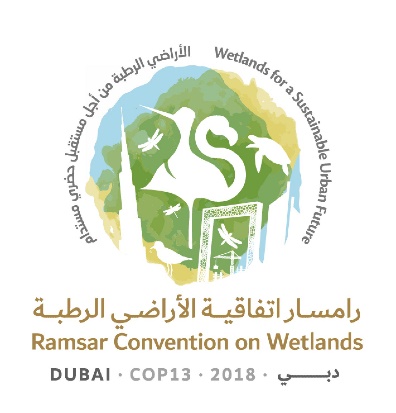 à la Convention de Ramsar sur les zones humides« Les zones humides pour un avenir urbain durable »Dubaï, Émirats arabes unis, 21 au 29 octobre 2018Projet de résolution sur le renforcement de la [protection et de la gestion] [conservation] des zones de reproduction, d’alimentation et de croissance des tortues marines, et désignation au titre de Ramsar des sites à enjeux majeursPrésenté par la France et le SénégalIntroduction1.	Dans son article 2 relatif à la Liste des Sites Ramsar, la Convention de Ramsar considère fondamentales les fonctions écologiques des zones humides en tant qu’habitats d’une flore et d’une faune caractéristique. Le choix des sites peut être fondé sur leur importance internationale au point de vue zoologique, pour les oiseaux d’eau, mais non exclusivement. Les tortues marines constituent un groupe remplissant le critère 2.2.	Par ailleurs, le point 1 de l’article 4 de la Convention précise également que pour l’ensemble des zones humides, les Parties contractantes doivent favoriser la conservation des zones humides et des oiseaux d'eau en créant des réserves naturelles, que celles-ci soient ou non inscrites sur la Liste, et pourvoir de façon adéquate à leur surveillance.3.	Les Parties contractantes à la Convention ont, par ailleurs, déjà approuvé des résolutions concernant les tortues marines : la Résolution VII.21, Renforcer les mesures de conservation et d’utilisation rationnelle des zones humides intertidales, la Résolution VIII.4, Questions relatives aux zones humides dans la gestion intégrée des zones côtières (GIZC) et la Résolution VIII.32, Conservation, gestion intégrée et utilisation durable des écosystèmes de mangroves et de leurs ressources.4.	[Le présent projet de][La présente] Résolution vise à inciter les Parties d’une part à renforcer les mesures de conservation et de gestion des zones humides présentant des enjeux pour les tortues marines, et d’autre part à les désigner Sites Ramsar ou à renforcer leur protection par tout autre moyen.Projet de résolution XIII.xxRenforcement de la [protection et de la gestion] [conservation] des zones de reproduction, d’alimentation et de croissance des tortues marines, et désignation au titre de Ramsar des sites à enjeux majeurs1.	RAPPELANT que les sept espèces de tortues marines (Dermocheliidés : Dermochelys coriacea; Chéloniidés : Chelonia mydas, Caretta caretta, Eretmochelys imbricata, Lepidochelys olivacea, Lepidochelys kempii et Natator depressa) présentent un statut de conservation allant de vulnérable à en danger critique d’extinction et RAPPELANT ÉGALEMENT que ces espèces dépendent pour leur vie et leur survie de la conservation de leurs zones de reproduction, d’alimentation et de croissance, qui sont des aires marines et côtières;2.	CONSIDÉRANT qu’en outre, tout site accueillant des individus des espèces citées ci-dessus remplit le critère 2 de la Convention justifiant une inscription sur la Liste des zones humides d’importance internationale (Sites Ramsar), et qu’en conséquence, il apparaît opportun que la Convention de Ramsar joue un rôle mobilisateur en encourageant les Parties à renforcer leurs actions en faveur des zones humides indispensables à ces espèces;3.	RAPPELANT ÉGALEMENT que les tortues marines sont inscrites à l’Annexe I de la Convention sur le commerce international des espèces de faune et de flore sauvages menacées d’extinction (CITES), aux Annexes I et II de la Convention sur la conservation des espèces migratrices appartenant à la faune sauvage (CMS), à la Convention interaméricaine pour la protection et la conservation des tortues marines (IAC), à la Convention de Cartagena pour la protection et la mise en valeur du milieu marin dans la région des Caraïbes, à la Convention de Berne relative à la conservation de la vie sauvage et du milieu naturel de l’Europe, à la Convention de Barcelone pour la protection du milieu marin et du littoral de la Méditerranée, à la Convention sur la diversité biologique et aux accords régionaux tels que l’Indian Ocean – South-East Asian Marine Turtle Memorandum of Understanding (MoU sur les tortues marines de l’IOSEA) et le Mémorandum d'Accord d’Abidjan sur les mesures de conservation pour les tortues marines de la côte atlantique de l'Afrique qui encouragent leurs Parties respectives à mieux protéger les tortues marines; 4.	NOTANT l’existence de nombreux instruments et mécanismes à l’échelle océanique comme, par exemple pour le Pacifique Sud et le Pacifique oriental, le Programme régional océanien de l’environnement (PROE), le Plan d’action pour la conservation des espèces marines des îles du Pacifique, la Commission permanente du Pacifique Sud (CPPS) et le Plan d’action par espèce pour la tortue caouanne Caretta caretta dans l’océan Pacifique Sud, adopté par la Conférence des Parties à la CMS, à Quito, en novembre 2014 [remplacer par Indian Ocean Southeast Asian Marine Turtle MOU (IOSEA) (MoU sur les tortues marines de l’IOSEA)];5.	NOTANT EN OUTRE que certaines sous-populations de tortues marines ont augmenté, dans certaines régions, grâce à différents efforts déployés en faveur de leur conservation;6.	PREOCCUPÉE de constater que plusieurs populations régionales de tortues marines font face à un risque d’extinction élevé, et NOTANT la dégradation de leurs habitats côtiers, l’important impact des prises accessoires dans les pêcheries et NOTANT également la mortalité excessivement élevée du fait à la fois des prélèvements d’œufs, de la destruction de femelles adultes sur les plages de nidification par les populations humaines locales et de l’impact des [prédateurs introduits] [espèces exotiques envahissantes], s’ajoutant ainsi à la prédation et à la mortalité naturelle des œufs et des tortues nouveau-nées;7.	SOULIGNANT que les tortues marines utilisent, lors de leur cycle de vie, une diversité d’habitats côtiers tels que les zones intertidales, les estuaires, les mangroves, les amas rocheux, les herbiers et les récifs coralliens;8.	CONSIDÉRANT que les aires marines et côtières alimentaires et de croissance, en particulier les herbiers, les récifs coralliens et les mangroves, sont souvent menacées physiquement et chimiquement par des activités extractives et industrialo-portuaires, des infrastructures hôtelières et autres activités anthropiques (notamment l’agriculture et le déversement d’effluents domestiques et industriels);[9.	CONSCIENTE du rôle des propriétaires traditionnels, des peuples autochtones et des communautés locales en matière de conservation et de gestion des tortues;]10.	CONSIDÉRANT que la protection des plages de nidification et des aires marines et côtières d’alimentation et de croissance permettrait d’augmenter le taux de survie des tortues femelles adultes, nouveau-nées et immatures;11.	NOTANT que la Résolution 12.25 de la CMS, Promouvoir la conservation des habitats intertidaux et autres habitats côtiers pour les espèces migratrices, adoptée à la 12e réunion de la Conférence des Parties à la CMS (Manille, octobre 2017) incite les Parties à cette Convention à conserver les habitats intertidaux et côtiers des espèces migratrices;12.	NOTANT que 114 Sites Ramsar de 53 Parties contractantes accueillent déjà au moins une espèce de tortue marine [(voir tableau en annexe)];13.	RECONNAISSANT que le Mémorandum d’accord d’Abidjan a adopté des résolutions dont l’application peut permettre d’améliorer la conservation des tortues marines; et14.	RAPPELANT qu’un mémorandum d’accord a été signé entre l’IAC et le Secrétariat de la Convention de Ramsar, dans le but de conjuguer les efforts déployés par chaque convention pour renforcer les capacités de leurs Parties respectives en matière d’identification et de renforcement de la conservation et de l’utilisation rationnelle des Sites Ramsar;LA CONFÉRENCE DES PARTIES CONTRACTANTES15.	[INCITE] [ENCOURAGE] les Parties contractantes disposant sur leur littoral d’aires de reproduction, [de] [d’importantes] plages de nidification, [d’]aires marines côtières alimentaires et de croissance des tortues marines, à répertorier les sites de nidification et d’alimentation de référence et à assurer un suivi des populations, avec la plus grande précision possible afin d’améliorer la connaissance de la distribution, de l’abondance et de l’état de santé de chacune des espèces concernées.16.	[PRIE instamment] [ENCOURAGE] les Parties contractantes [de] [à] renforcer la conservation et la gestion des sites de nidification et d’alimentation de référence ainsi répertoriés, et d’en faire si possible des Sites Ramsar, sur la base du critère 2, et de renforcer cette désignation par la promulgation de mesures de protection appropriées conformément à leur législation, notamment par la création d’aires marines protégées, le cas échéant.17.	ENCOURAGE les Parties contractantes à développer et appliquer des plans de gestion de ces sites, en intégrant des moyens spécifiques de protection ou de restauration des habitats de reproduction, de nidification, d’alimentation et de croissance des différentes espèces.18.	ENCOURAGE les Parties contractantes à se concerter et à travailler dans le cadre d’accords régionaux en vigueur comme l’Indian Ocean Southeast Asian Marine Turtle MOU (IOSEA) (MoU sur les tortues marines de l’IOSEA) de la Convention sur les espèces migratrices (CMS), le Mémorandum d'Accord d’Abidjan sur les mesures de conservation pour les tortues marines de la côte atlantique de l'Afrique, le Programme régional océanien de l’environnement, la Convention interaméricaine pour la protection et la conservation des tortues marines (IAC) et le Plan d’action par espèce pour la tortue caouanne Caretta caretta dans l’océan Pacifique Sud, dans le cadre de la CMS et de la Convention de Barcelone pour la protection du milieu marin et du littoral de la Méditerranée, afin de protéger des habitats en réseaux permettant une meilleure sécurité des tortues marines au cours de leur cycle de vie et de leurs déplacements.19.	INSISTE sur l’urgence de prendre, lorsque cela est possible, les mesures nécessaires pour réduire l’éclairage et l’érosion des plages utilisées pour la reproduction et pour lutter contre l’impact [de prédateurs introduits] [des espèces exotiques envahissantes] sur ces sites et mettre au point de bonnes pratiques pour sensibiliser les résidents des zones côtières.[20.	RECOMMANDE aux Parties contractantes, aux instituts de recherche et aux organismes de protection de la biodiversité côtière et marine de mettre en place des programmes de conservation intégrée, pouvant faire appel à un écotourisme raisonné et encadré, incluant un appui à la formation de guides et le lancement de programmes d’aide communautaire villageoise, dans l’objectif d’introduire un plus grand respect des tortues immatures et adultes, des nids et de leurs habitats et qui soient susceptibles de générer des ressources financières plus importantes et durables que le braconnage et l’exploitation des sous-produits des tortues mortes (comme par exemple la viande, la graisse, la carapace).][21.	APPELLE les organisations internationales à unir leurs efforts pour mettre en place une coopération régionale, en lien avec l’ensemble des parties prenantes et en particulier dans le contexte des Initiatives régionales Ramsar, en vue de créer un programme efficace, dans chaque habitat important pour le cycle terrestre et côtier des tortues marines, pour surveiller la conservation des habitats des tortues marines à tous les stades du cycle de vie des espèces : œufs, nouveau-nés, juvéniles ou adultes des deux sexes.]22.	ENCOURAGE les Parties contractantes à examiner les plans de gestion de leurs Sites Ramsar pour s’assurer qu’ils contiennent des mesures de conservation pour les tortues, s’il y a lieu.23.	DEMANDE au Secrétariat de collaborer avec le Secrétariat de l’IAC et le MoU de l’IOSEA pour renforcer la conservation des tortues marines dans les Sites Ramsar et DEMANDE AUSSI, si possible et sous réserve des ressources disponibles, que ces secrétariats travaillent avec les Parties contractantes en vue d’inclure des mesures de conservation des tortues marines dans les plans de gestion de leurs Sites Ramsar. [Annexe 1Sites Ramsar existants possédant des habitats côtiers et marins de tortues marines]Jacques Fretey et Patrick TripletFévrier 2018, actualisé après la 54e Réunion du Comité permanent, avril 2018Espèces concernées (plages de nidification, aires de croissance, aires alimentaires)* :Lepidochelys olivacea = Lo (statut Liste rouge de l’UICN : vulnérable)Lepidochelys kempii = Lk (statut Liste rouge de l’UICN : en danger critique)Chelonia mydas = Cm (statut Liste rouge de l’UICN : en danger)Chelonia agassizii ou C. mydas agassizii = Ca (statut Liste rouge de l’UICN : en danger)Caretta caretta = Cc (statut Liste rouge de l’UICN : en danger)Eretmochelys imbricata = Ei (statut Liste rouge de l’UICN : en danger critique)Dermochelys coriacea = Dc (statut Liste rouge de l’UICN : vulnérable)En rouge : site considéré comme étant un hotspot d’intérêt régional ou international pour l’espèce*Nota : Selon description du site ; il peut y avoir des erreurs d’identification d’espèce et méconnaissance d’habitats existants- [La liste exhaustive sera établie par le Secrétariat]*Premier site classé Ramsar pour l’importance de l’habitat terrestre des tortues marines**Aire alimentaire d’intérêt internationalAnnexe 2Note technique de Présentation du Projet de Résolution                NOTE TECHNIQUE DE PRÉSENTATION DU PROJET DE RÉSOLUTION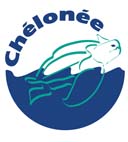 Sur le renforcement de la protection et de la gestion des zones de reproduction, d’alimentation et de croissance des tortues marines, et sur la désignation au titre de Ramsar des sites à enjeux majeursSelon les systématiciens spécialisés sont reconnues 7 ou 8 espèces de tortues marines appartenant aux familles des Cheloniidés et des Dermochéliidés. Toutes (sauf Natator depressus dont les populations sont insuffisamment connues) ont un statut IUCN Red List allant de "vulnérable" à "en danger critique d’extinction". Lorsque le Pr Archie Carr de l’Université de Floride, lança un cri d’alarme au milieu des années 50 à l’attention des Etats et de la communauté scientifique, annonçant un déclin des populations mondiales des tortues marines, les raisons anthropiques de cette situation paraissaient simples à combattre. Le massacre sur les plages de ponte des tortues femelles adultes et le braconnage des nids semblaient les activités humaines quasi uniquement responsables du déclin. Les schémas de Mortimer (1995) expliquaient alors très bien comment fonctionnait ce déclin du fait d’une maturité sexuelle excessivement tardive.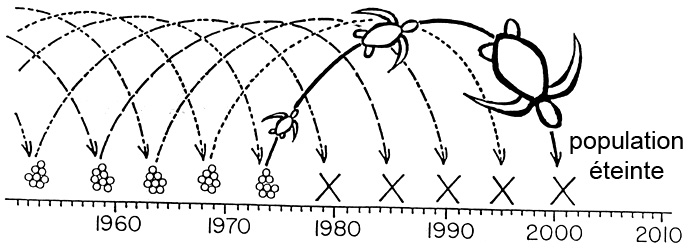 Une surexploitation des adultes pour la viande, la graisse, l’écaille, depuis des siècles et la destruction totale de tous les nids sur de nombreuses plages ont conduit les populations de tortues à s’affaiblir considérablement à partir du XXe siècle. Progressivement de nouvelles menaces anthropiques sont apparues, comme la dégradation et l’aménagement des plages de ponte et l’enlèvement du sable, la pollution physique et chimique des eaux côtières, les captures accidentelles dans les engins de pêche (bycatch), l’entortillement dans des filets fantômes, la prédation des œufs et des tortues nouveau-nées par des espèces animales introduites ou envahissantes (rats, mangoustes, fourmis, coléoptères…), des porcs ou des chiens errants, le dérangement des femelles sur les plages de nidification par des lumières ou un tourisme non contrôlé, l’artificialisation du littoral,…Autrefois, lorsqu’un villageois tuait une tortue pour nourrir sa famille, ce n’était pas plus grave pour la population concernée de tortues que la prédation naturelle d’une tortue de ce même stock, par exemple, par un Orque. Avec l’ouverture de villages vivant jusqu’alors en autarcie, l’envie d’acheter des produits manufacturés a nécessité l’utilisation d’argent donc le besoin d’en obtenir. Le commerce, voire le trafic transfrontalier, de produits issus des tortues marines était un moyen rapide de trouver de l’argent, mais a conduit à une augmentation des prélèvements sur les populations naturelles. Les quelques tentatives de ranching et farming n’ont fait qu’augmenter les prélèvements et augmenter les demandes commerciales, donc le braconnage.Une érosion du littoral affecte de nombreux sites de ponte. L’érosion naturelle, en milieu tropical, est aggravée parfois fortement par les aménagements anthropiques tels que les épis, enrochements ou autres, qui engendrent des modifications dans les courants littoraux, voire la création de ports industrialo-minéraliers. Par le trafic intense des navires, une menace supplémentaire s’ajoutera.Le réchauffement climatique sera demain une nouvelle menace dont on peut déjà imaginer les répercussions sur la reproduction des tortues marines. La montée des eaux marines supprimera des plages de ponte, surtout en milieu insulaire. L’élévation de la température du substrat conduira, par le jeu du déterminisme du sexe par la température en cours de développement embryonnaire, à une féminisation des populations.Quelle que soit l’espèce, le cycle de vie nécessite toujours des zones d’accouplement, soit très près des côtes soit au large, et des plages où les femelles viennent creuser un nid et déposer des œufs qui seront abandonnés sans couvaison. Il nécessite également une période dite "année perdue" où les tortues nouveau-nées s’éloignent des côtes, puis un retour vers une aire de croissance côtière. Selon les espèces et les populations régionales, les adultes sont résidents ou bien effectuent de très longues migrations entre aires d’alimentation et sites de ponte. Plus une femelle sera en bonne santé et aura une alimentation riche, plus ses pontes seront rapprochées et nombreuses. En rapport direct avec l’alimentation et l’âge, les tortues marines sont plus ou moins inféodées à des zones côtières rocheuses, à des récifs coralliens, à des herbiers, à des estuaires, à des mangroves…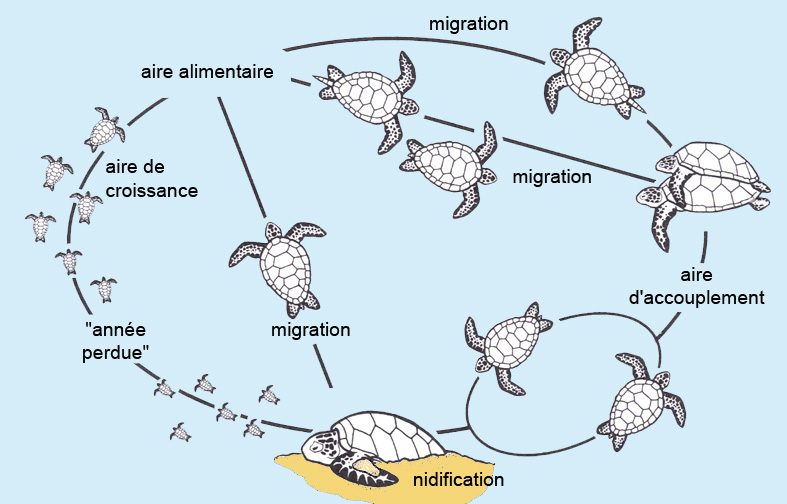 La Convention sur la conservation des espèces migratrices appartenant à la faune sauvage (connue également sous le sigle CMS ou en tant que Convention de Bonn) vise à conserver les espèces migratrices terrestres, marines et aériennes dans l'ensemble de leur aire de répartition. La CMS a un rôle unique à jouer en attirant l'attention sur les 76 espèces en danger inscrites actuellement à l'Annexe I. Toutes les espèces de tortues marines, à l'exception de Natator depressus, sont inscrites à Annexe I de la CMS. A l'Annexe II sont inscrites les espèces migratrices, dont les tortues marines, qui ont besoin ou qui bénéficieraient notablement d'Accords de coopération internationale au titre de la CMS. Ceux-ci peuvent aller de traités juridiquement contraignants à des mémorandums d'accords moins formels. La Convention de Bonn, avec des instruments régionaux multi-espèces tels que le Mémorandum d‘Accord sur les mesures de conservation des tortues marines de la côte atlantique de l‘Afrique (MdA d’Abidjan) et le Mémorandum d‘Entente sur la conservation et la gestion des tortues marines et de leur habitat de l‘océan Indien et de l‘Asie du Sud-Est (IOSEA) est devenue la convention de référence pour ces espèces.Il existe déjà plus d’une centaine de sites Ramsar concernés directement par des habitats de tortues marines. Les rivages de la Basse-Mana en Guyane française ont été le premier classement Ramsar (numéro 643) d’un site en raison de son intérêt international pour la nidification d’une espèce de tortue marine (D. coriacea), en plus de l’intérêt pour ses oiseaux d’eau. Ce classement Ramsar a permis d’accélérer les procédures de mise en réserve naturelle nationale, donc d’améliorer la conservation de ces habitats exceptionnels et de supprimer la destruction des tortues et le braconnage des nids.La proposition de résolution vise à inciter les Parties concernées à développer des mesures de protection accompagnées de plans de gestion sur les habitats de reproduction, d’alimentation et de croissance, et à désigner comme sites Ramsar les habitats présentant les enjeux les plus importants pour ces espèces.Jacques FreteySenior Advisor IUCN/SSC Marine Turtle Specialist GroupCoordonnateur scientifique du Mémorandum d’Abidjan CMS/PNUEPrésident de ChélonéeRamsar COP13 Doc.18.26Note du SecrétariatÀ sa 54e session, après débat et quelques propositions d’amendement, le Comité permanent a donné instruction au Secrétariat de réviser, finaliser et publier le projet de résolution contenu dans le document SC54-Com.10 pour examen à la COP13, sous réserve de l’intégration, entre crochets, des amendements indiqués par la France comme n’ayant pas un soutien consensuel et le retrait de l’attribution des amendements. Région Amérique du Nord – Amérique centraleRégion Amérique du Nord – Amérique centraleRégion Amérique du Nord – Amérique centraleRégion Amérique du Nord – Amérique centraleRégion Amérique du Nord – Amérique centraleN°Numéro du siteÉtatNom du siteEspèces présentes01590États-UnisPelican Island National Wildlife RefugeLk, Cm, Cc, Ei021595MexiqueCorredor Costoro La AsambleatSan FrancisquitoCa, Cc, Ei, Dc, Lo031778MexiqueParque Nacional Cabo PulmoCa, Cc, Ei, Dc, Lo041349MexiquePlaya Tortuguera El Verde CamachoCa, Ei, Dc, Lo051824MexiqueSistema Lagunar CeutaLo, Dc061350MexiquePlayón MexiquilloLo, Cm, Dc071327MexiquePlaya Tortuguera Tierra ColoradaDc, Lo081821MexiquePlaya Barra de la CruzDc, Cm, Ei, Lo091326MexiquePlaya Tortuguero Rancho NuevoLk, Ei, Cc, Cm101348MexiquePlaya Tortuguera ChenkánCm, Ei111764MexiqueSantuario Playa Boca de Apiza – El Chupadero – El TecuanilloLo121818MexiqueLaguna ChalacatepecLo131795MexiquePlaya de MaruataLo, Dc, Ca141823MexiqueSistema Estuarino Puerto AristaEi, Ca, Lo, Dc151448MexiqueLaguna Costera El CaimánCm/Ca ?161345MexiqueIslas MarietasLo171792MexiqueEstero MajahuasLo181334MexiqueReserva de la Biosfera Chamela - CuixmalaDc, Lo191328MexiqueReserva Estatal El PalmarEi201360MexiqueArea de Protección de Flora y Fauna Yum BalamEi ?211449MexiqueParque Nacional Arrecifes de CozumelCc, Ei, Cm221323MexiqueParque Nacional Isla ContoyCa, Cc, Ei, Dc231777MexiqueManglares de NichutptéCm241921MexiqueManglares y Humedales del Norte de Isla CozumelCc, Cm, Ei251329MexiqueSian Ka’anCm, Cc, Ei, Dc262134HondurasSistema de Humedales de la Isla de UtilaCm, Cc, Ei272189HondurasSistema de Humelades Laguna de ZambuccoDc, Ei281135NicaraguaCayos Miskitos y Franja Costera ImmediataCm, Ei291586El SalvadorComplejo Bahía de JiquiliscoCa, Dc, Ei, Lo302207El SalvadorComplejo Barra de SantiagoCa, Dc, Ei, Lo311907PanamaHumedal de Importancia Internacional Damani-GuariviaraCc, Cm321319PanamaBahía de PanamáCc33783Costa RicaGandoca-ManzanilloCm, Dc, EiRégion caraïbe insulaire Région caraïbe insulaire Région caraïbe insulaire Région caraïbe insulaire Région caraïbe insulaire N°Numérodu siteEtatNom du siteEspèces présentes34642FranceGrand-Cul-de-Sac-Marin de la GuadeloupeEi352029FranceZones humides et marines de Saint-MartinEi, Cm, Dc361830FranceEtang des Salines en MartiniqueEi37493Royaume-UniNorth, Middle and East Caicos IslandsEi382119Pays-BasNorthwest CuraçaoEi, Cc, Cm392120Pays-BasRif-Sint MarieDc, Ei402270Pays-BasMullet Pond, St MaartenDc, Cm, Ei411496Trinité-et TobagoBuccoo Reef – Bon Accord Lagoon Complex Ei421234CubaCiénaga de Lanier y Sur de la Isla de la JuventudCm, Cc431135NicaraguaCayos Miskitos y Franja Costera ImmediataCm, Ei441820MexiqueParque Nacional Arrecife AlacranesEi ?451768MexiqueLaguna Xola-ParamáDcDc, Lo, Ca46856VenezuelaParce Nacional Archipiélago Los RoquesEi  Cm ?472210République dominicaineHumedales de JaraguaEi, Cc, Cm, Dc481454JamaïquePalasadoes – Port RoyalCm, Ei491488Antigua-et-BarbudaCodrington LagoonDc, Ei502034GrenadeLevera WetlandDc, EiRégion Amérique latineRégion Amérique latineRégion Amérique latineRégion Amérique latineRégion Amérique latine51Numérodu siteÉtatNom du siteEspèces présentes52643FranceBasse-Mana (réserve de l’Amana)*Dc, Cm, Lo531202ÉquateurHumedales del Sur de IsabelaCa542259BrésilAtol das Rocas Biological ReserveCm, Cc, Ei551902BrésilAbrolhos Marine National ParkCc, Dc, Ei562305BrésilGuaraqueçaba Ecological StationCm57414VenezuelaRefugio de Fauna Silvestre de CuareCm, Ei, Dc58290UruguayBañados del Este y Franja CosteraLo, Cm, Cc, Dc59885ArgentineBahía de SamborombónCm, Cc, DcRégion AfriqueRégion AfriqueRégion AfriqueRégion AfriqueRégion AfriqueN°Numérodu siteÉtatNom du siteEspèces présentes60250MauritanieParc national du Banc d’ArguinCm**, Cc611044MauritanieChat TboulCm, Cc62666MauritanieParc national du DiawlingCm, Cc63288SénégalParc national du Delta du SaloumCm641575Cabo VerdeCurral VelhoCc652198Guinée-BissauArchipel Bolama-BijagósCm, Dc, Lo66572GuinéeIles TristaoCm, Lo, Ei67618GuinéeIle BlancheEi681581Côte d’IvoireComplexe Sassandra-DagbegoDc, Lo691310Guinée équatorialeRío Ntem o CampoCm, Lo701311Guinée équatorialeReserva Natural del Estuario del MuniCm, Lo711656GabonParc national de PongaraDc, Lo, Ei, Cm72352GabonPetit LoangoDc, Cm, Ei73353GabonSetté CamaDc741741CongoConkouati-DouliDc75788RDCParc marin des MangrovesLoRégion océan Indien – mer RougeRégion océan Indien – mer RougeRégion océan Indien – mer RougeRégion océan Indien – mer RougeRégion océan Indien – mer RougeN°Numérodu siteÉtatNom du siteEspèces présentes761887SeychellesAldabra AtollEi, Cm772073FranceIle EuropaCm, Ei782002FranceVasière des Badamiers - MayotteEi, Cm791077Royaume-UniDiego GarciaEi, Cm801015République Islam. d’IranSheedvar IslandEi, Cm81920BahreïnHawar IslandsCc, Cm, Ei, Dc822293Émirats arabes unisBul SyayeefEi, Cm ?832125Émirats arabes unisAire protégée de mangroves et d’Alhafeya dans le Khor KalbaEi, Cm ?842191Émirats arabes unisSir Bu Nair Island Protected AreaEi851079LibanRéserve Naturelle des Iles des PalmiersCc, Cm861239DjiboutiHaramous-LoyadaCc, Cm871860SoudanSuakin-Gulf of AgigEi, Cm882082KenyaTana River DeltaEi, Cm, Lo891443République- Unie de TanzanieRufiji-Mafia-Kilwa Marine Ramsar SiteEi, Cm90344Afrique du SudTurtle Beaches – Coral Reefs of TongalandCc, Dc912303MadagascarIles BarrenDc, Cc, Ei, Cm, Lo922302MadagascarMangroves de TsiribihinaEi, CmRégion Pacifique Sud - OcéanieRégion Pacifique Sud - OcéanieRégion Pacifique Sud - OcéanieRégion Pacifique Sud - OcéanieRégion Pacifique Sud - OcéanieN°Numérodu siteÉtatNom du siteEspèces présentes931AustralieCobourg PeninsulaCm, Nd, Lo, Dc, Ei, Cc94632AustralieBowling Green BayCm, Nd95797AustraliePulu Keeling National ParkCm961220AustralieAshmore Reef Commonwealth Marine ReserveCm, Ei97480AustralieEighty-mile BeachNd98479AustralieRoebuck BayNd99204AustralieKakadu National ParkCm, Nd1001222AustralieCoral Sea ReservesCm, Ei101792AustralieShoalwater and Corio BaysCm, Nd102992AustralieGreat Sandy StraitCc103631AustralieMoreton BayCc, Cm1041971États-UnisPalmyra Atoll National Wildlife RefugeEi, Cm1052143KiribatiNooto-North TarawaCm1062072Iles MarshallNamdrik AtollCm1071834FranceLagon de Moorea – Polynésie françaiseEi, CmRégion AsieRégion AsieRégion AsieRégion AsieRégion AsieN°Numérodu siteÉtatNom du siteEspèces présentes1081205IndeBhitarkanika MangrovesLo1092203Viet namCon Dao National ParkDc, Ei1102152ThaïlandeKo Kra ArchipelagoEi, Cm1111931Sri LankaKumana Wetland ClusterCm, Lo, Cc1121910Sri LankaVankalai SanctuaryCm, Lo, Cc1132280MyanmarMeinmalha Kyun Wildlife SantuaryEi1142062JaponYonahawanEi1151546JaponKeramashoto Coral Reef Ei, Cm, Cc1161559JaponYakushima Nagata-hama Cc1172249ChineGuangdong Nanpeng Archipelago WetlandsCc, Cm1181150ChineHuidong Harbor Sea Turtle National Nature ReserveCm1192271PhilippinesNegros Occidental Coastal Wetlands Conservation AreaEi, Cm, LoRégion MéditerranéeRégion MéditerranéeRégion MéditerranéeRégion MéditerranéeRégion MéditerranéeN°Numérodu siteÉtatNom du siteEspèces présentes1202135MonténégroTivat Saline (Tivatska solila)Cc1211961AlgérieIle de Rachgoun (Wilaya de Aïn Temouchent)Cc (Dc)122980LibanTyre Coast Nature ReserveCc, Cm1231290AlbanieButrint Cc, Dc1241473MarocCap des Trois FourchesCc1252012TunisieIles KerkennahCc, Cm, Dc1261704TunisieIles Kneiss avec leurs zones intertidalesCc12762GrèceMessolongi LagoonsCc, Cm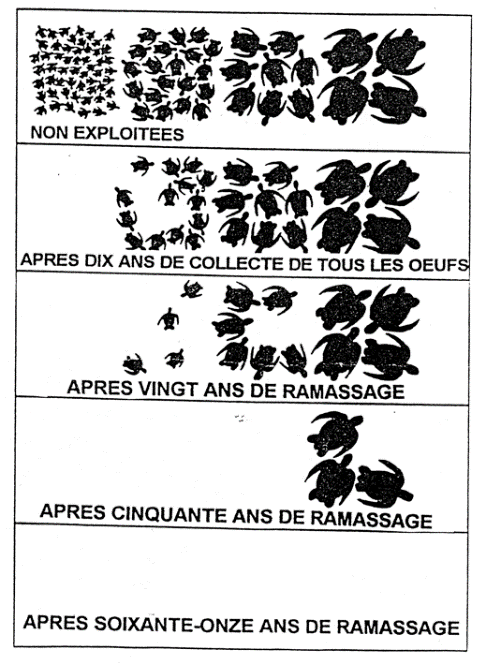 Les études scientifiques démontrent clairement que dans les conditions naturelles, les tortues marines, malgré une importante prédation naturelle dans les premières années de vie, ont une grande longévité et un grand pouvoir de reproduction. Sur un grand nombre de plages de ponte furent créés à partir des années 1970 des projets associant recherche, identification des tortues femelles, surveillance des nids et sensibilisation des villageois. Les résultats des campagnes de conservation sont longs à obtenir puisque pour une espèce comme Chelonia mydas il faut attendre une cinquantaine d’années avant d’espérer une reproduction de tortues issues de nids protégés.Quelques points noirs de massacres et de braconnage subsistent encore, surtout en Afrique occidentale. 